											Приложение №1							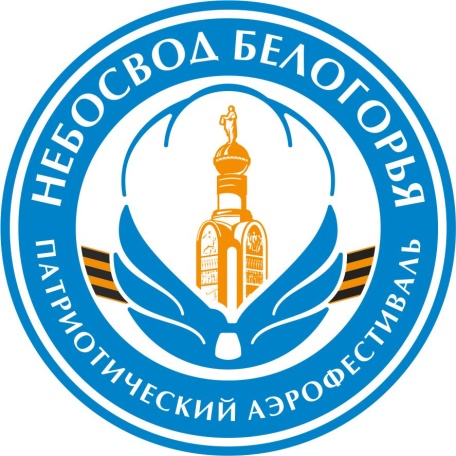  6-Й МЕЖРЕГИОНАЛЬНЫЙ ПАТРИОТИЧЕСКИЙ АЭРОФЕСТИВАЛЬ «НЕБОСВОД  БЕЛОГОРЬЯ»Россия, г. Белгород3-6  августа 2018 г.6-й межрегиональный патриотический аэрофестиваль «Небосвод  Белогорья» Департамент экономического развития Белгородской области совместно с  Белгородской региональной общественной организацией «Федерация Воздухоплавательного спорта Белгородской области» приглашает Вас,  как пилота аэростата принять участие в 6-м Межрегиональном патриотическом аэрофестивале «Небосвод Белогорья», который состоится с 3 по 6 августа 2018 г.	
Условия участия (обязательства оргкомитета):	
- заправка газом (исходя из полетной программы);	
- проживание 4 человек с 3 по 7 августа включительно в гостиничном комплексе «АМАКС Конгресс-отель»;- 3-разовое питание для 4 человек;	
- участие в торжественных мероприятиях и экскурсионной программе 4 человек.	
В случае превышения командой аэростата численного состава команды  - оплата проживания и питания производится участниками самостоятельно.Условия участия (обязательства команды):	
- команда работает на заранее оговоренном аэростате, замена оболочки не допускается;
- на оболочке, корзине и других частях аэростата не может быть никаких баннеров/полотнищ, флагов, кроме предоставленных организаторами фестиваля и/или содержащих государственную, региональную символику;	
- команда обязана отработать программу (3-6 августа); в случае, если программа отменяется/сокращается по погодным условиям или вине организаторов, обязательства команды считаются полностью выполненными;	
- в каждый полет пилот обязан взять 2 пассажиров от оргкомитета (общим весом не более 160 кг);
- в случае необходимости, пилот и члены команды должны носить предоставляемые элементы брендированной одежды;	- клубная (воздухоплавательная) символика заранее согласовывается с организаторами, региональная символика приветствуется в любых формах.  Просьба привезти флаги своего региона и клубные флаги (без логотипов третьих лиц/фирм) для экспонирования географии участников на время проведения Фестиваля.	
Подача заявки (с подписью пилота) означает принятие условий участия в фестивале.Просим Вас письменно подтвердить Ваше участие в фестивале на обозначенных выше условиях и направить по координатам соответствующие документы до 25 июля 2018 г.. 308012, Россия, г. Белгород,  ул. Академическая, д.23аe-mail:   belgorodaero@gmail.comтел: +7(4722) 505-504, 505-202Мобильный:	+7-910-741-40-00 (Вадим Радченко), +7-910-321-40-00 (Игорь Поликаренко)